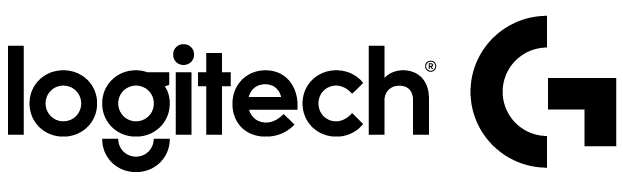 Fact SheetLogitech® G403 Prodigy™ Gaming MouseA lightweight, comfortable gaming mouse designed for gaming-grade performanceAnnouncement Date: Sept. 2, 2016	 		  Shipping: September 2016Price: 1 890 Kč				             Available at: gaming.logitech.comProduct DescriptionWith the Logitech® G403 Prodigy™ Gaming Mouse, the game gets better and so do you. Featuring a super-comfortable ergonomically designed shape, the world's most advanced gaming mouse sensor, and incredibly responsive buttons, the G403 Prodigy delivers gaming-grade performance without unnecessary complexity. With customizable lighting, buttons and DPI settings, you can personalize it to match your preferences and style.Key FeatuesEngineered for Comfort: With a lightweight (90g) ergonomically designed body, the G403 Prodigy is made to fit your hand for long-lasting comfort during game play.  Rubber grips on the left and right sides give you added control of your mouse, and the included 10g removable weight allows you to increase the weight if you prefer a heavier mouse. Gaming-Grade Performance: The G403 Prodigy is up to eight times faster than standard mice, which means when it’s moved or clicked, the on-screen response is near-instantaneous. Each mouse has advanced button tensioning that helps keep the left and right mouse buttons primed to click, reducing the force required to click while delivering exceptional responsiveness.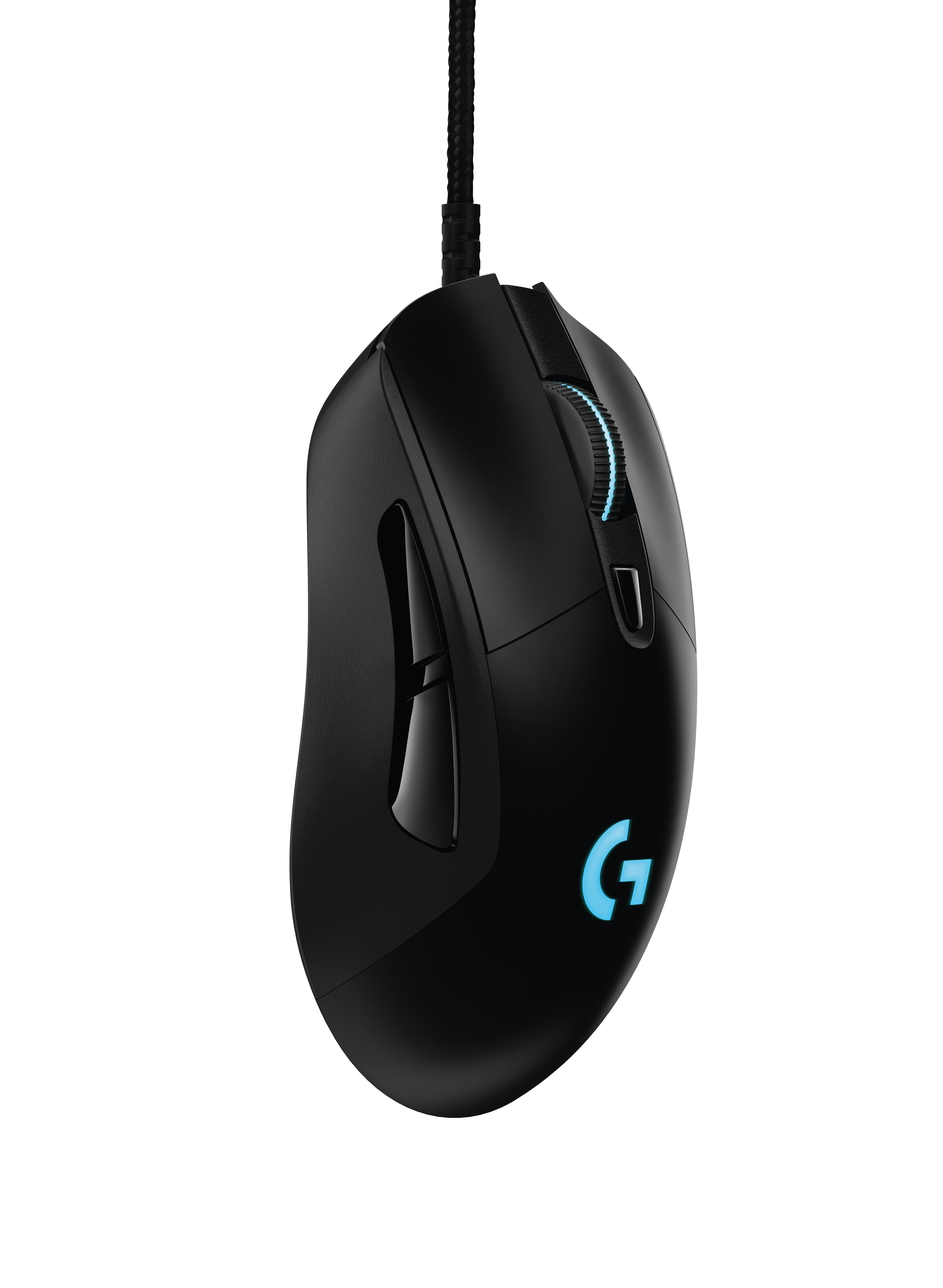 Elevate Your Accuracy: The G403 Prodigy features the PMW3366, the world’s most advanced gaming mouse sensor. Preferred by professional gamers worldwide, it is exceptionally precise and consistent, giving you the confidence of quicker responses and more accurate targeting. Aim your mouse cursor by feel, not just by sight, so the mouse becomes an extension of your handProgrammable Lighting, The G403 Prodigy can be used directly out-of-the-box, or can be fully configured using Logitech Gaming Software (LGS) to match your exact preferences. Choose from a palette of up to 16.8 million colors and different brightness levels to match your favorite team, personal style, system or environment. Programmable Buttons and DPI: Advanced users can configure the six programmable buttons to simplify in-game actions and quickly execute intricate tasks. On-the-fly DPI shifting lets you program and switch between up to five sensitivity settings, from pixel-precise targeting (200 DPI) for sniping, to lightning-fast maneuvers (up to 12000 DPI) for fast 180-degree turns. You can save your preferences to the onboard memory on the mouse and use it on any PC you take it to with no need to install software or reconfigure your settings on the new PC.System RequirementsOptional software download works with Windows® 7 and higherPowered USB portInternet connection and 100MB hard drive space (for optional software download) Physical Specifications Dimensions (L x W x D): 124mm x 68mm x 43mm Weight: 90g (mouse only) and 10g (optional weight) Cable length: 2mTrackingResolution: 200 – 12,000 DPIMaximum acceleration: >40G*Maximum speed: >300 ips** Tested on Logitech G240 Gaming Mouse PadResponsivenessUSB data format: 16 bits/axisUSB report rate: 1000Hz (1ms)Microprocessor: 32-bit ARMGlideDynamic coefficient of friction**: .1 μ (k)Static coefficient of friction**: .15 μ (s)** Tested on wood-veneer desktopDurabilityButtons (Left / Right): 20 million clicksFeet: 250kmWarranty 2-year limited hardware warranty Press ContactLeona DaňkováTAKTIQ COMMUNICATIONS s.r.o.+420 605 228 810leona.dankova@taktiq.com